„A versenyképes közszolgálat személyzeti utánpótlásának stratégiai támogatása”KÖFOP-2.1.5-VEKOP-16-2016-00001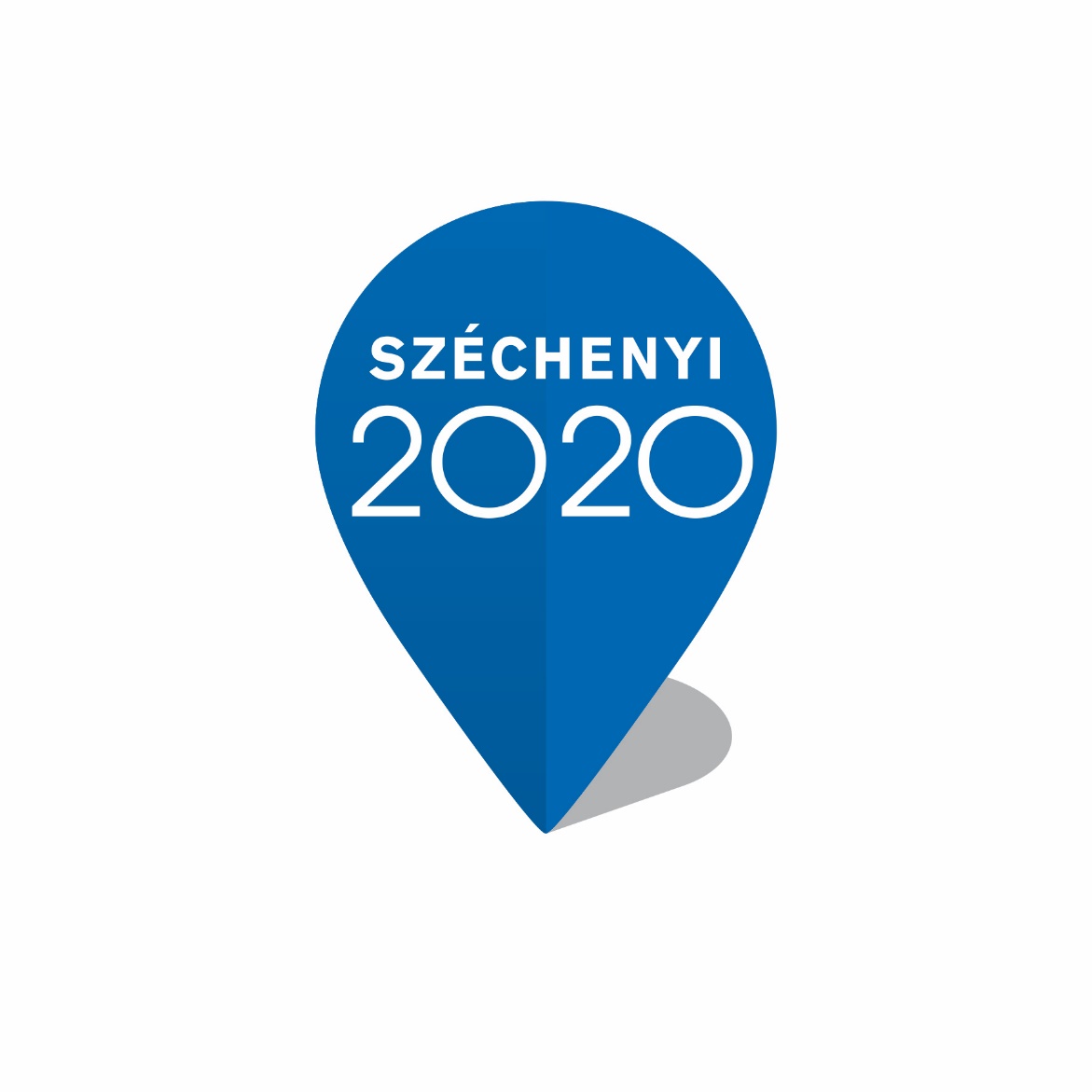 SzerzőCím Tanulmány (belív, arial betű, 25 %-kal világosabb fekete)NEMZETI KÖZSZOLGÁLATI EGYETEM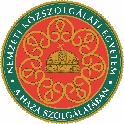 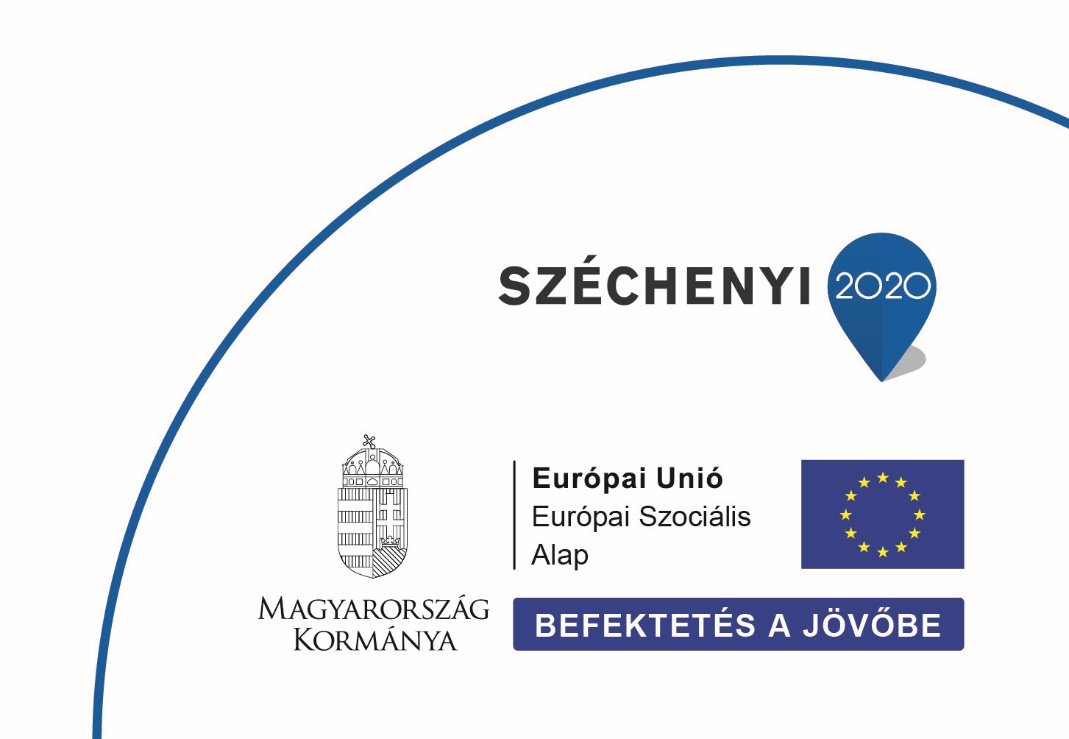 